Муниципальное бюджетное  дошкольное образовательное учреждение«Центр развития ребенка – детский сад №13»Конспект непосредственно организованнойобразовательной деятельности по нравственному воспитанию.Что такое дружба?ВоспитательЧернятина И.В.Ефремов – 2013Интеграция образовательных областей: познание, коммуникация, социализация. Цель:  раскрыть понятие о настоящей дружбе, приобщать к элементарным нормам и правилам взаимоотношения со сверстниками; Задачи: познание:помочь осознать, что дружба дарит радость общения и надо уметь доставлять друзьям эту радость; раскрыть понимание того, что дружеские отношения сверстников зависят от поведения каждого ребенка;формировать  умение оценивать поступки свои поступки и поступки сверстников; коммуникация:совершенствовать коммуникативные навыки: умение выслушивать товарища, искренне высказывать свое мнение, доброжелательно относиться к суждениям других людей;развивать стремление выражать свое отношение к поступкам окружающих, самостоятельно находить для этого различные речевые средства;обогащать словарь детей «вежливыми» словами  (здравствуйте, добрый день, пожалуйста, извините, спасибо);побуждать использовать в речи фольклор (поговорки, пословицы);социализация:приобщение к нормам и правилам взаимоотношения со сверстниками;формировать умения согласовывать свои действия с действиями партнеров;воспитывать  дружеские взаимоотношения между детьми;развивать способность оценивать позитивные и негативные поступки сверстников.Предварительная работа: просмотр мультфильмов про Лунтика: «Доброе дело», «Как стать другом?», «Пиявка», «Земляничка», «Невежа»; заучивание пословиц о дружбе (если друг попал в беду, помоги ему; решай споры словами, а не кулаками; друзья познаются в беде; дружбу помни, а зло забывай;) и беседа по их содержанию, чтение «Айболит» К. Чуковский, «Цветик -семицветик» В. Катаев, «Что такое хорошо и что такое плохо?» В. Маяковского, беседы по рассказам на нравственные темы, рассматривание иллюстраций с различными ситуациями.Оборудование:  линейка, сундучок «Добрых слов», костюмы для медвежат, бочонок и чашечка  «с медом», ложки, линейка, желтые фишки для «волшебных слов».Ход непосредственно образовательной деятельности.1.Организационный момент.Воспитатель: Ребята, как вы приветствуете, друг друга, когда приходите в детский сад.  Дети: Говорим: « Здравствуете!», «Добрый день!», «Доброе утро!»     Воспитатель: А зачем мы здороваемся.Дети: Желаем друг другу здоровья.Воспитатель: Давайте поздороваемся не словами, а своим телом. Когда я хлопну один раз в ладоши, вы пожмете друг другу. Два хлопка - дотроньтесь локтями.   Три  хлопка - спинами.   Игра «Поздороваемся»Воспитатель: Мы поздоровались  друг  с  другом. Ребята  посмотрите друг  на друга и улыбнитесь. Ведь улыбка начало дружбы. Мы с вами смотрели мультфильм «Как стать другом». Вспомните, что же делали персонажи мультфильма, чтобы стать  другом?(Высказывания детей.)2. Основная часть.Воспитатель: (Слышится стук в дверь. Воспитатель открывает дверь, входит ребенок Мишка-Лакомка.) Разыгрывание детьми педагогической ситуации.Медвежонок -лакомка:  Ребята, здравствуйте! А к вам вы не заходил мишка – Топтыжка?Дети: нет, он к нам не заходил.Воспитатель: Это медвежонок Лакомка. Он такой сладкоежка и дня не может прожить без сладкого.  Медвежонок, а что это у тебя в лапах.Медвежонок-Лакомка: Это у меня большой бочонок меда, а мед липовый ароматный.  Пока нет Топтыжки я сейчас его весь съем.(Лакомка съедает весь мед. Появляется второй мишка Топтыжка.  У него маленькая чашечка с медом и две ложки)Мишка - Топтыжка: Здравствуй Лакомка! Мне мама меда дала. Я тебя хочу угостить. Вот тебе ложка, а вот мне. Лакомке становиться стыдно. Он опускает глаза.Медвежонок  - Лакомка:  Не надо ешь сам. Я не хочу.Мишка - Топтыжка: Я хочу с тобой поделиться с моим лучшим другом. Настоящие  друзья всегда так поступают. Лакомка берет ложку у Топтыжки.Медвежонок - Лакомка: « Спасибо тебе, Топтыжка, за угощение и за урок»Воспитатель: Ребята, как вы думаете, почему Лакомка так сказал « Спасибо тебе за угощение и за урок?» Какой урок преподнес ему друг?Дети: Лакомка так сказал, потому что ему стало стыдно. Он все съел один и не поделился с другом.Воспитатель: Как вы считаете, чему Топтыжка научил Лакомку?Дети: Топтыжка научил Лакомку делиться, не забывать своих друзей. Воспитатель: А что такое дружба?Дети: Когда дети играют вместе, делятся игрушками, не ссорятся.Воспитатель :А бывает так, что друзья иногда ссорятся. Дети: Да бывает.Воспитатель: Что же надо делать, чтобы друзья не ссорились?Дети: Чтобы не ссориться, надо делиться игрушками, договариваться в игре кто, что будет делать с товарищами, с которыми мы играем; уступать друг другу в споре, соблюдать правила,   уметь прощать. Воспитатель: Если мы будем соблюдать эти правила, то в нашей группе никогда не будет ссор.3. Игра  «Мост дружбы»Воспитатель показывает линейку и говорит: « Это мост дружбы» Давайте попробуем удержать этот мост лбами, при этом будем говорить друг другу добрые слова. Дети за добрые слова получают желтые фишки и кладут в сундучок  «Добрых слов»Воспитатель: Так каким же  должен быть настоящий друг?Ответы детей.Воспитатель: Молодцы, отвечали все хорошо. Я веру, что вы будете ценить и беречь вашу дружбу.Рефлексия. - О чём мы с вами говорили ?- Что больше всего запомнилось?Чтение детьми стихотворения  про  друга.Друг разделит боль и  радость. Друг поддержит и спасёт. С другом - даже злая слабость.Вмиг расставит и уйдёт.Верь, храни, цени же дружбу.Это высший идеал.Тебе она сослужит службу.Ведь дружба- это ценный дар.Учимся быть настоящими  друзьями у героев мультфильма  «Как стать другом».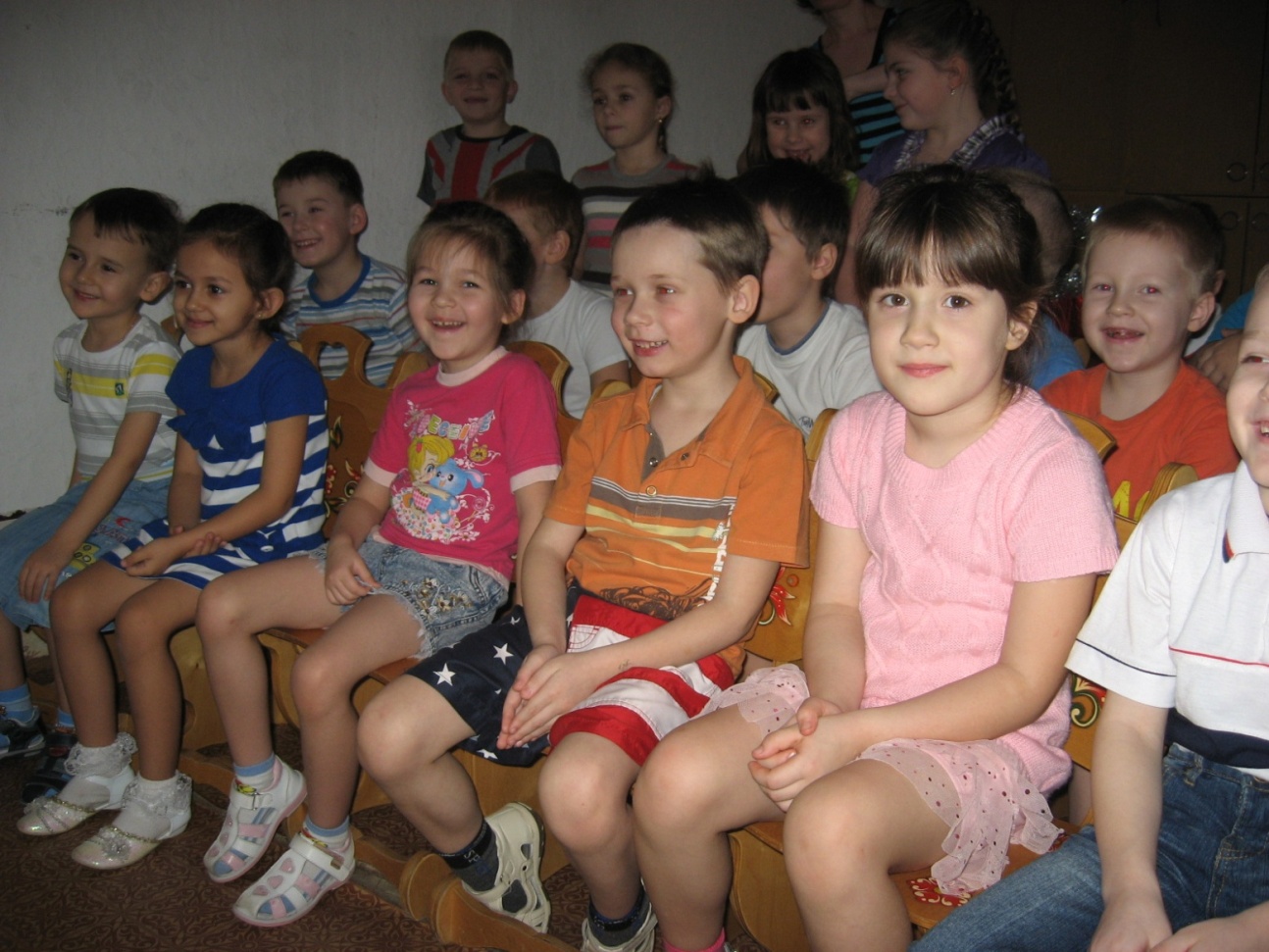 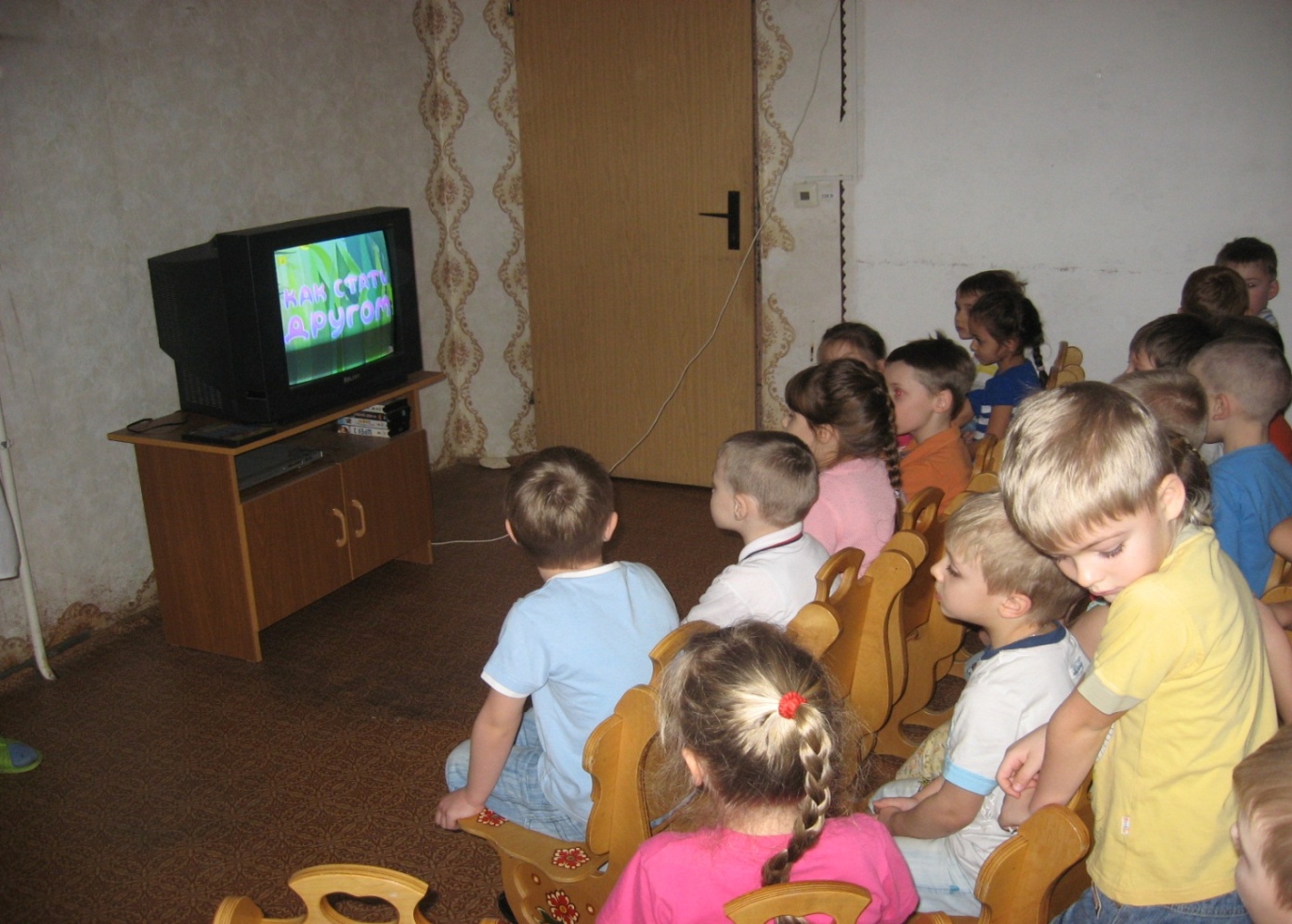 